Schule OberägeriProjektwoche Robotik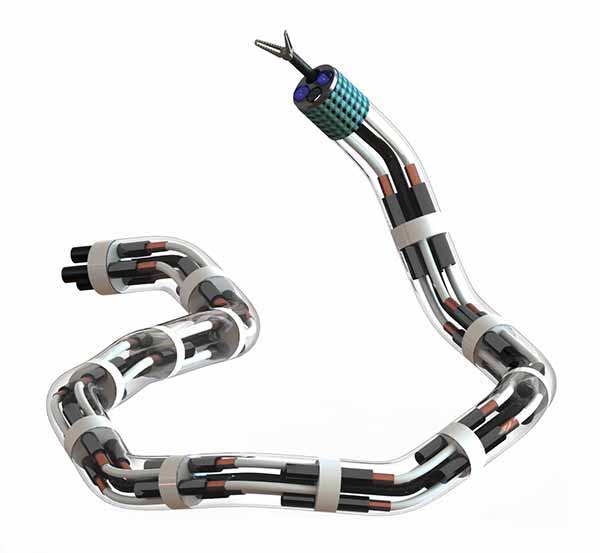 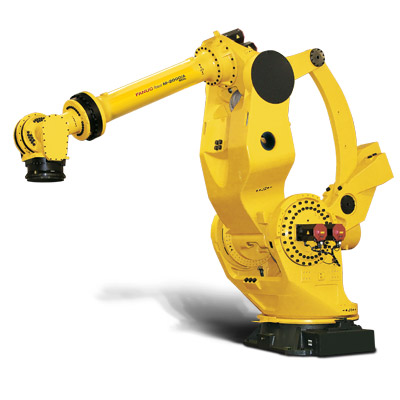 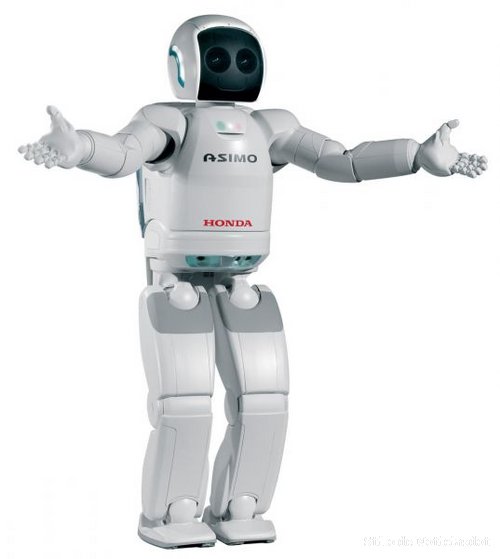 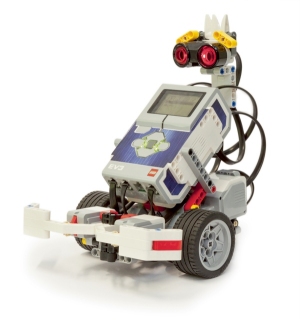 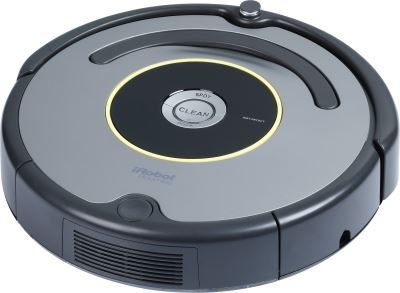 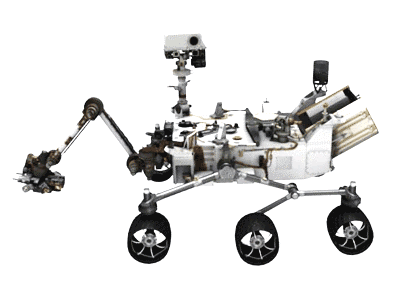 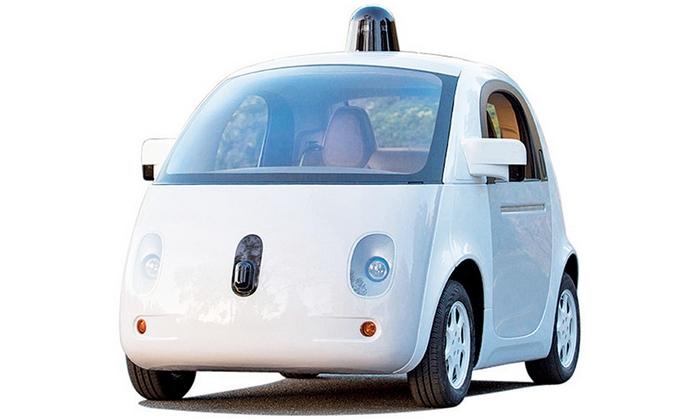 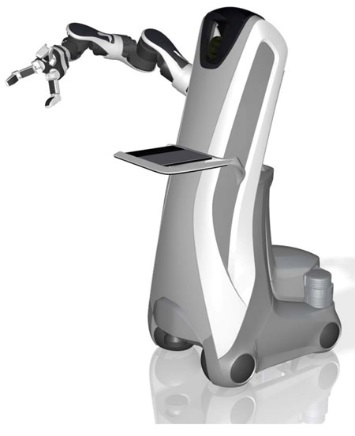 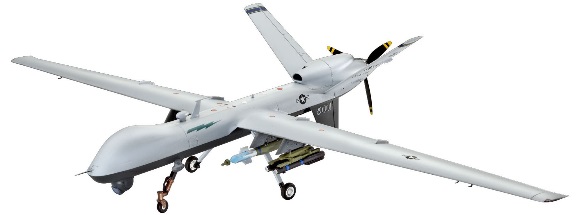 Klasse:________	Name:________________